Государственный биологический охотничий заказник Пермского краяВяткинскийКунгурскогомуниципального районаОбразован на основании Решения исполкома Пермского областного совета депутатов трудящихся от 24.05.1976 г. №184  ГКУ ПК «Пермохота»г. Пермь, ул. Попова 11 тел. (342) 236 06 39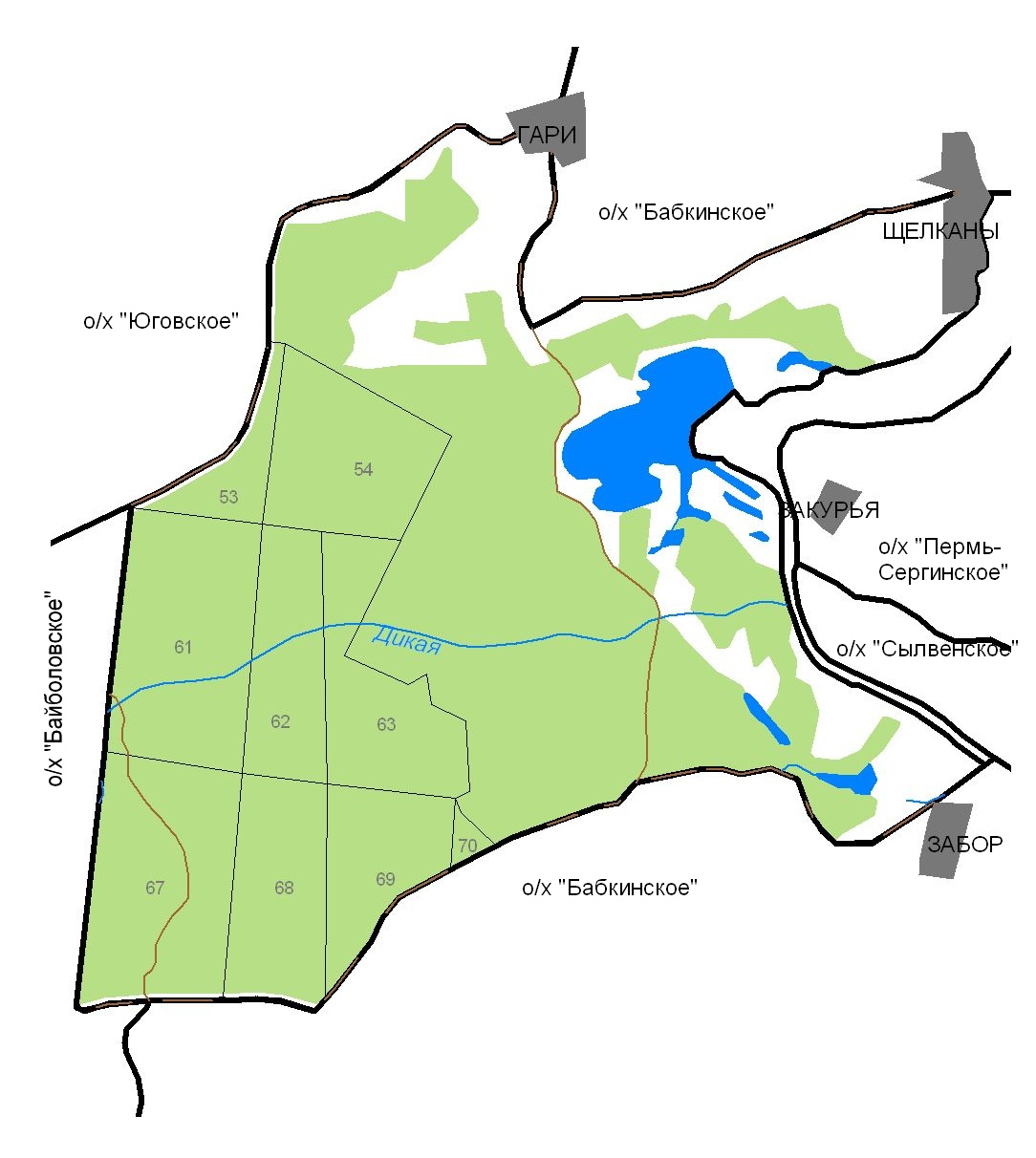 Заказник «Вяткинский» был создан Решением исполкома Пермского областного совета депутатов трудящихся от 24.05.1976 г. №184 «Об организации заказника «Вяткинский»Заказник предназначен для  охраны, воспроизводства и восстановления численности всех видов  животных и среды их обитания, поддержания их численности на оптимальном (научно-обоснованном) уровне, обогащения ими прилегающих охотничьих угодий.Границы заказника:Северная: от западной грани кв.53 Пермь-Сергинского лесничества по дороге Бершеть – Гари на северо-восток до д. Гари, далее по дороге до урочища Хутор, затем по дороге на восток до д. Щелканы.Восточная: от д. Щелканы по левому берегу р. Сылва вверх по течению до д. Забор.Южная: от д. Забор по дороге в западном направлении до пересечения с дорогой Бершеть-Лягушкино, далее по этой дороге на запад до южной грани кв.67 Пермь-Сергинского лесничества, затем по этой грани на запад до юго-западного угла кв.67 указанного лесничества.Западная: от юго-западного квартала 67 Пермь-Сергинского лесничества на север по западным граням кварталов: 67, 61, 53 указанного лесничества до дороги Бершеть – Гари.В заказнике «Вяткинский» разрешеноПроектирование, строительство, реконструкция и расширение производств на территории заказника при согласовании с ГКУ ПК «Пермохота».В заказнике «Вяткинский» запрещена следующая деятельность:Распашка земель в водоохранных зонах;Выпас скота до 15 июля, сенокошение до 1 июля;Предоставление участков под фермерские хозяйства, застройку, коллективное садоводство и огородничество;Проведение взрывных и мелиоративных работ;Проведение геологоразведочных изысканий, разработка недр;Строительство производственных объектов, зданий, дорог, трубопроводов, линий электропередач и прочих коммуникаций;Применение ядохимикатов минеральных удобрений и средств химической защиты растений и стимуляторов роста;Въезд и стоянка всех видов транспорта, причаливание судов и иных сплавсредств к береговой линии заказника;Устройство привалов, бивуаков, туристических стоянок и лагерей, иные формы отдыха населения;Рубки главного пользования в радиусе 300м вокруг глухариных токов (согласно правил рубок главного пользования в лесах Урала №259 от 30 сентября 1993);Охота и лов рыбы, иное пользование животным миром;Любые виды хозяйственной деятельности рекреационного и другого природопользования, препятствующего сохранению, восстановлению и воспроизводству природных комплексов и объектов.Напоминаем, что за нарушение режима охраны заказника предусмотрена административная и  уголовная ответственность! (ст. 24 Федерального закона от 4.03.1995 г. №33-ФЗ «Об особо охраняемых природных территориях», ст.8,37 и ст. 8.39 КоАП РФ и ст. 262 УК РФ)Штрафы за охоту в заказнике:За незаконную охоту законом предусмотрена  конфискация оружия или лишение права охотиться на срок до 2 лет!  Любите природу и не преступайте закон!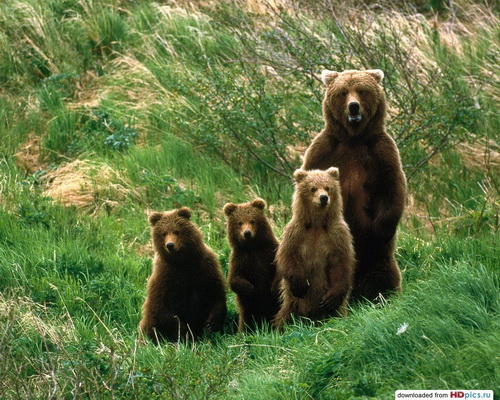 Вид охотничьих ресурсовсамецсамкабурый медведь150 тыс. руб.210 тыс. руб.лось200 тыс. руб.280 тыс. руб.кабан75 тыс. руб.105 тыс. руб.заяц-беляк1,5 тыс. руб.3,5 тыс. руб.глухарь15 тыс. руб.21 тыс. руб.тетерев5 тыс. руб.7 тыс. руб.гусь2,5 тыс. руб.3,5 тыс. руб.утка1,5 тыс. руб.2,1 тыс. руб.